Les devoirs pour les vacances d’automne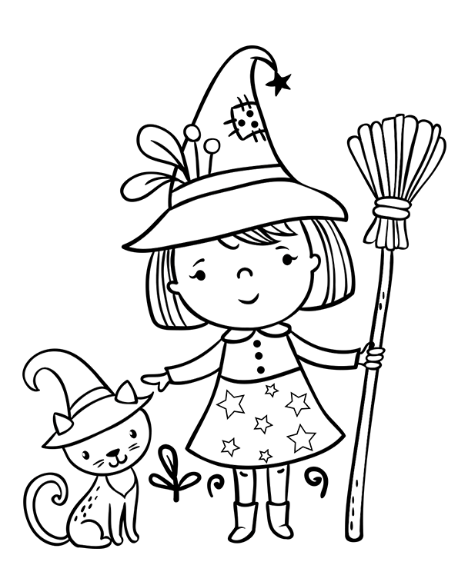 La gentille sorcière qui vit dans le placard à balais a besoin de ton aide pour préparer sa potion magique ! La marmite est prête, mais il manque des ingrédients. Voici tout ce dont elle a besoin :Incorpore une grande cuillère à soupe de lecture : relire les fiches dans le lutin rouge pour réviser tous les sons, les mots et chanter l’alphabet (blog) !Ajoute un zeste de mathématiques : lutin de math et cahier de leçons. Tu peux t’entraîner à écrire les chiffres !Révise en jouant : 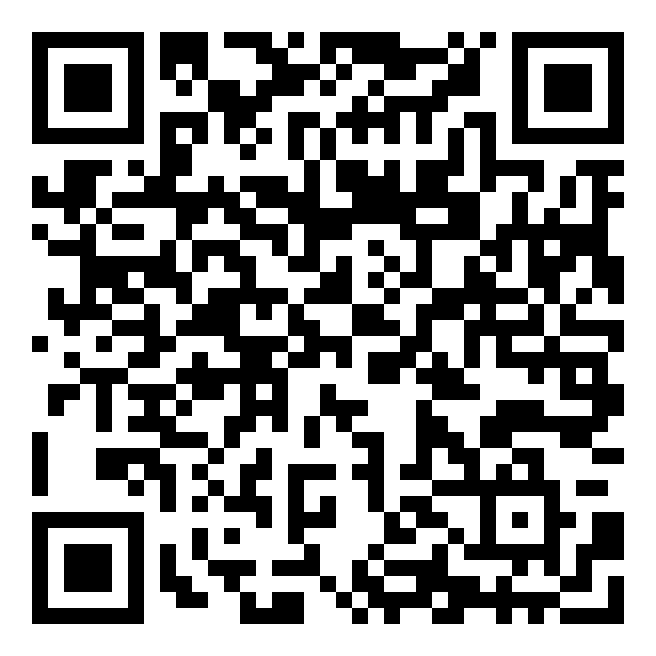 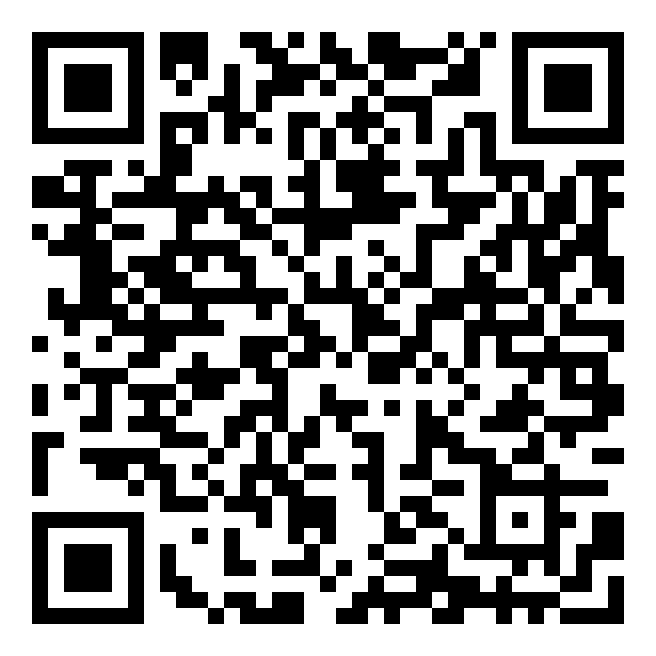 Complète le matériel de la sorcière : il manque des choses dans les trousses (colle et feutre d’ardoise, chiffon…) ! Saupoudre le tout de beaucoup de repos et de jeux !Et voilà ! Grâce à toi, la sorcière est prête pour partir en voyage avec sa potion magique !PS : pour un projet futur, nous récupérons des vieux journaux et des grainesTrès bonnes vacances à tous !La Maîtresse